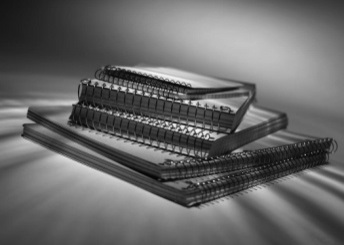 *Additional supplies may be required after school begins.All ClassesPencils and Pens Lined notebook paper Social StudiesOne 1.5 inch three-ring binder3 Dividers with pocketsScienceOne 3 subject notebook with built-in pocket foldersMathOne 1.5 inch three-ring binder(You can use your binder from last year or buy a new one) One set of dividers (5 count)English Language ArtsNo supplies required